OŠ IVAN DUKNOVIĆ, MARINA, PŠ VRSINE       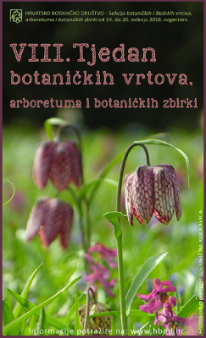 E.mail- skola.vrsine.@gmail.com8. TJEDAN BOTANIČKIH VRTOVA , ARBORETUMA I BOTANIČKIH ZBIRKIPROGRAM -ŠKOLSKI VRT VRSINE
(14.- 19.svibnja i 21. svibnja 2018.)Vrt je otvoren za posjetitelje tijekom cijele školske godine te se u njemu mogu ostvariti različiti oblici terenske nastave kroz godišnja doba.  Uz  najavu možemo vam organizirati  radionice i predavanja. 
S radošću vas očekujemo!Ponedjeljak14. svibnja9:30- 13:00Mediteranski školski vrt ( predavanje)- voditeljica: Dijana Rinčić, učiteljicaOd starog novo- Dijana Rinčić, učiteljica i Sandra Pelja , dipl. učiteljicaLeptiri od salveta- Dijana Rinčić, učiteljica i Sandra Pelja , dipl. učiteljica  Razgledavanje vrta, pjevanje tradicijskih pjesamaJutro pejzažne poezijeZaboravljene dječje  igreUtorak15. svibnja9:00- 13:00Mediteranski školski vrt ( predavanje)- učiteljica Dijana Rinčić, voditeljica školskog vrta PŠ VrsineUkrašavanje tegli- Sandra Vudrić, prof. Oslikavanje platnaJutro pejzažne poezijeZaboravljene dječje igreRazgledavanje vrta, pjevanje tradicijskih pjesamaSrijeda16. svibnjaLjekovito bilje u prehrani- predavanje: Vinka Vukman nutricionistLjekovito bilje u našem vrtu- radionica akvarelHerbariziranje biljaka- Dijana Rinčić, učiteljicaČitanje eko  priča- Sandra Pelja, dipl.uč.Jutro pejzažne poezijeZaboravljene dječje igreRazgledavanje vrta, pjevanje tradicijskih pjesamačetvrtak 17. svibnja9:00- 13:00Likovne radionice-  od starog novo, voditeljice: Dijana Rinčić,uč.RN i Sandra Pelja, dipl.uč.Leptiri od salveta- Dijana Rinčić, učiteljica i Sandra Pelja , dipl. učiteljica  Biblijsko bilje, predavanje i radionica- Nikolina Tomaš, mag. agronomijeMediteranski školski vrt ( predavanje)- voditeljica: Dijana Rinčić, učiteljicaJutro pejzažne poezijeZaboravljene dječje igreRazgledavanje vrta , pjevanje tradicijskih pjesamaPetak18. svibnjaSudjelovanje na Županijskoj smotri učeničkih zadrugaSubota19. svibnja19:00Glazbeno-poetska večer: Večer pejzažne poezije. 
 Stihove će kazivati roditelji, djeca i gosti . U glazbenom dijelu nastupaju članovi KUU-e Andrija Matijaš- Pauk iz Marine.Ponedjeljak21. svibnja9:30- 13:00Korisni kukci, voditeljica Silvija Marušić, dipl.ing.agr. Herbariziranje biljaka – Dijana Rinčić, učiteljicaIzrada kukaca i leptira, Sandra Pelja, dipl. učiteljicaMediteranski školski vrt ( predavanje)- voditeljica: Dijana RinčićJutro pejzažne poezijeZaboravljene dječje igreRazgledavanje vrta , pjevanje tradicijskih pjesama